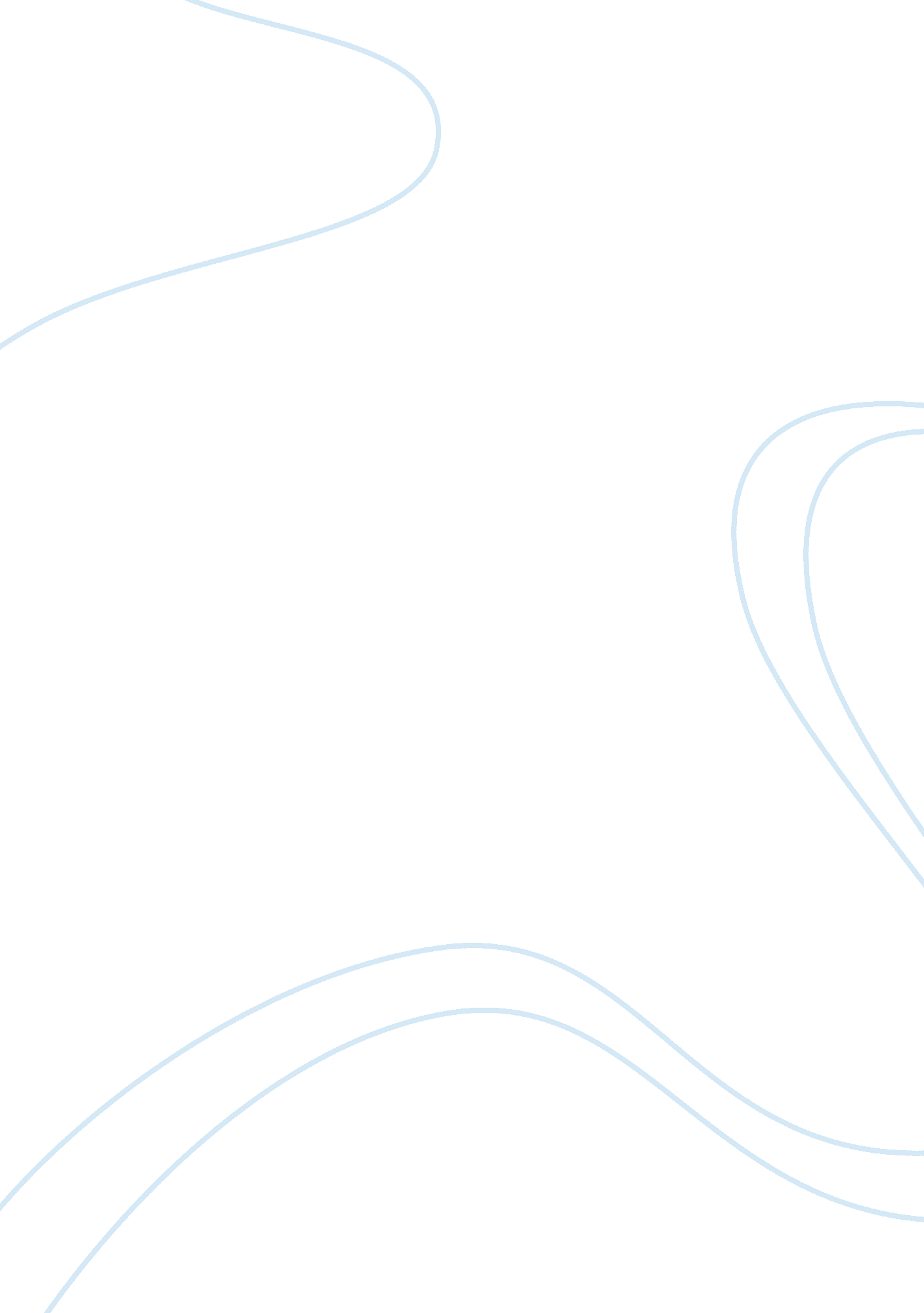 Character analysis of prot in k-pax essay sampleScience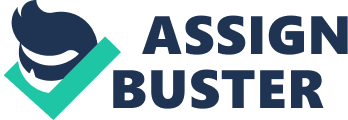 For many years scientist have searched for a question that has boggled the mind’s of some of the world’s greatest thinkers: do aliens exist? If K-PAX was a mirror of reality I would definitely believe that there is life on other planets. Many people would see Prot as a lunatic because of his different ways about him. But on the contrary, Prot was an alien. He healed many people, and had abnormal physical attributes, and he had supernatural scientific knowledge. Out of all the people Prot healed, Ernie sticks out in my mind the most. He had an excessive compulsive disorder. Prot gave him three tasks and he would be healed. One of Ernie’s tasks was to find his blue bird of happiness, so when Ernie saw a blue bird he jumped and screamed, “ Blue bird blue bird it’s a blue bird.” Prot not only healed mental diseases he “ healed” Dr. Powell’s family by getting Dr. Powell and his son to speak again. Some people would say that Ernie healed himself because, he just overcame his disorder. Which I guess could be true but you have to have a little faith that Prot healed him , because he was the one that gave Ernie the tasks which gave him the strength to overcome his disorder. Prot had some extremely strange physical aspects that also lead me to believe he was an alien. He could see ultraviolet light , he also had no response to medicine , and he ate fruit whole. The doctors ran test on him and said that he could see the ultraviolet light but they were unsure how. They also had the files from were Prot was before , and it said that he had been given medicines but they had no effect on him. Then when Prot was in Dr. Powell’s office he ate an Baron 2 entire banana, peeling and all. Prot said, “ Your produce alone has been worth the trip”. I guess you could say he was just crazy for eating the banana that way, but even crazy people peel their fruit, and how do you explain the lack of effects the medicine had on him , and his ability to see the ultraviolet light. I guess for some people that just isn’t enough to prove to them that Prot was an alien. Prot also had a supernatural scientific knowledge of the stars and Einstein’s theories. He told Dr. Powell about how humans misinterpreted Einstein and his theories. He also showed a couple of astronomers about K-PAX and it’s orbital patterns, because they couldn’t figure it out on their own. As Prot finished putting in the coordinates he said, “ This could solve the problems your were having trying to map out K-Pax’s orbital patterns.” Dr. Powell rationalized this by saying that he was an insane astronomer. Prot just said that it was common knowledge on K-PAX, just like every child here on earth knows that the earth revolves around the sun. I don’t think anyone can come up with an argument that can rationalize Prot’s knowledge of the orbital patterns of stars. I think this is a strong argument that Prot was an alien. He healed Ernie from his Obsessive Compulsive Disorder, he had “ alien-like” physical traits like eating the fruit whole and not having response to medicine, and he had to show the astronomers the orbital patterns of K-PAX because they couldn’t figure it out on there own. If anyone doesn’t believe Prot is an alien, they should go get their head examined , because it is blatantly obvious that he his an alien. 